Welcome to Immanuel Lutheran Church
630 Adams St Wausau, WI 54403 | ​​Phone: (715) 842-3644http://www.immanuelwausau.org/Sunday, November 12, 2023
Twenty-fourth Sunday after Pentecost, Year APlease welcome Bob Henning and thank him for doing the service for us today.Welcome :  We welcome you in the name of the Father, Son, and Holy Spirit. Amen.AnnouncementsCall To WorshipL: For everything there is a season!C: And a time for every matter under heaven.L: For everything there is a season!C: A time to weep, and a time to laughL: For everything there is a season!C: A time to remember who we were, and a time to embrace who we areL: For everything there is a season!C: We come to dwell in this season together.Please stand if able.Gathering Hymn    “Oh, Happy Day When We Shall Stand”           # 441GreetingL: The grace of the Lord Jesus Christ  and the love of God and communion of the Holy Spirit be with you all. C: And also, with you.Prayer of the DayL: God of all seasons, you bear with us through the ups and downs of life.  As the world changes around us, you are one presence that remains constant and faithful.  You walk with us through the things that bring joy, the things that bring sorrow, and those in between. Walk with us now as your church in the Wausau area walks the path of not quite knowing where we’re headed, and help us to trust that you are present and making all things new, through your son Jesus, the source of life. C: Amen.R: Lesson:  2 Corinthians 5:16-21Please be seated.Message                  “ Holy Conversations” Discussion          Bob HenningHymn of the day           “Rejoice, Rejoice Believers”                           # 244                        Please stand if able.Nicene Creed                                                                                C: We Believe in One God,The father, the Almighty,Maker of the heaven and earth,Of all this is, seen and unseen.We believe in on Lord, Jesus Christ,The only son of God,Begotten, not made,Of one Being with the Father;Through him all things were made.For us and for our salvationHe came down from heaven,was incarnate of the Holy Spirit and the virgin Maryand became truly human.For our sake he was crucified under Pontius Pilate;he suffered death and was buried.On the third day he rose againin accordance with the scriptures;he ascended into heavenand is seated at the right hand of the Father.He will come again in glory to judge the living and the dead,and his kingdom will have no end.We believe in the Holy Spirit, the Lord, the giver of life,	who proceeds from the Father and the Son,	who with the Father and the Son is worshipped and glorified,	who has spoken through the prophets.	We believe in one holy catholic and apostolic church.	We acknowledge one baptism for the forgiveness of sins.We look for the  resurrection of the dead,and the life of the world to come. C: Amen.Prayers of IntercessionR: Let us turn our hearts to God, our breath and life, as we pray for the church, the world, and all who are in need. After “Hear us O God”, please respond with “Your mercy is great.”A brief silence.R: O God for whom we wait, come quickly to your people, bring your salvation, and center us in hope found only in you. Deepen our faith through meaningful worship and send us out with your justice and truth. Hear us, O God.C: Your mercy is great.R: O God for whom we watch, we glimpse your power in rushing water and your beauty in the darkening night. Restore this creation and provide clean water to all people and animals. Save us from foolish, wasteful living. Hear us, O God.C: Your mercy is great.R: O God for whom we long, let justice roll down like waters on all nations. Bless citizens with wise leaders; save your children from war. We pray for the veterans of this community, that they are supported and loved. Hear us, O God.C: Your mercy is great.R: O God, in whom we hope, we pray for all who are in need. Provide for those who experience homelessness or hunger, support the under- or unemployed, and comfort any who are suffering this day (especially). Hear us, O God.C: Your mercy is great.R: O God for whom we listen, inspire the music ministry of our congregation. Fill our worship with songs to proclaim your greatness. Help us to sing and dance with joy and tell boldly of your salvation. Hear us, O God.C: Your mercy is great.R: O God, in whom we remain, we remember our loved ones who have died and now live in you (especially). Bring comfort and the assurance of new life to all who grieve. Hear us, O God.C: Your mercy is great.R: We offer our spoken prayers and those held in our hearts trusting in your mercy; through Jesus Christ our Savior and Lord.C: Amen.Sharing of the peaceL: The peace of Christ be with you always.C: And, also with you.Please be seated.OfferingOffertory Hymn       “For All Your Saints, O Lord”        # 427 vss. 1, 4, 5Offertory PrayerL: God of all people,Your love is abundant and all around.We lift up these gifts to you so the world may know and see your presence.Help us be the beacons of your love, reminding others they are not alone.Gratefully, we pray. C: Amen.L: Gathered into one by the Holy Spirit, let us pray.C: The Lord’s PrayerPlease stand if able.BenedictionL: The God of glory, ☩ Jesus Christ, name above all names, and the Spirit who lives in you,bless you now and forever.C: Amen.Closing Hymn                   “Soon And Very Soon”                               # 439                                       DismissalL: Beloved of God, go in peace to love and serve the Lord.C: Thanks be to God. PostludePrayer Concerns: Joan Bonstead, Thelma Bursik, Esther Osterby, Judy Blanchfield, Charlotte Traeger, Barb West, Linda Swenson (Contact ILC office to update.)Stewardship reminderEstimate of Giving and Time and Talent cards can be turned in, or mailed to the church office (Immanuel Lutheran, 630 Adams Street, Wausau, WI 54403), text to Rick Lohr at 715-846-3536, or email to lohrfore@gmail.com.  This information is important for the church council budgeting process for 2024.  The stewardship committee and the church council thank you for your cooperation.  November – December 31, 2023, Homme Home Foundations Annual Angel Appeal. With a donation of $25 or more you receive a keepsake Angel ornament that is placed in either our Wittenburg or Wausau location until after the holidays.  Then you may leave it with a resident or have it mailed to you.  More information in the pamphlet on the bulletin board. If you wish a pamphlet check with Bob Henning.December 9, 2023. Mt Calvary will be hosting a cookie walk from 9 am – 11 am. Cookies are sold for $8 per pound. Candies and lefse are sold separately. 503 Schmidt Avenue, Rothschild.December 9, 2023, St. Agnes Sweet Shoppe.  10 am to 2 pm St. Agnes Parish Abts Hall 6101 Zinser Street, Weston. Let Us Do Your Holiday Baking! Fancy Cookies & Candy available by the pound. To-Go Lunches Only! Homemade chicken noodle and sausage potato soups, barbeque and turkey sandwiches and homemade pies available.  (There is a Raffle too! Top prize $750)December 11, 2023, Veterans Day.Thank YOU to all the men and women, past and present, who have honored us by serving this great nation in times of war and conflict! God bless you!    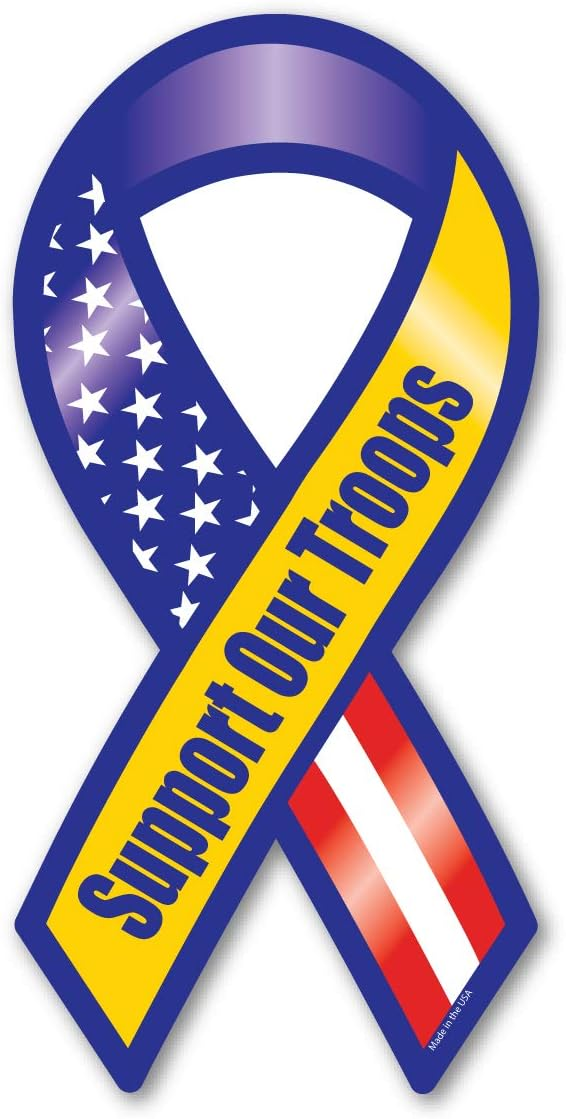 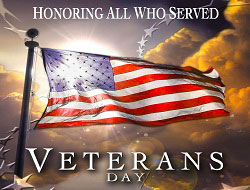 It is that time of year!  Time to start thinking about Christmas, and that means it’s time for Poinsettias!   Let’s beautify our church for the holiday season. The order form is on the Narthex entry table.  Orders must be placed by today Sunday November 12th.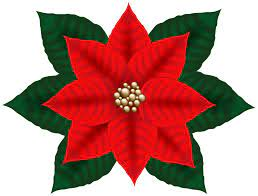 Bell Choir is starting up again this fall.  We would love to have you join us! No “musical talent” needed!  Just come join us for friendship and fun.  Practice is on Wednesdays at 6:30 pm.  For more information call Joanne at 715-573-7379.  Just give me a ring!The Men’s Discussion Group meets Thursdays at 7:30 am, in the Koinonia room.  New participants are always welcome.Strong Bones Senior Exercise Group meets every Tuesday and Thursday in the old Nursery at 10:30 am. The class is open to anyone wishing to improve balance and maintain strength to prevent falls. New faces are happily welcome.Volunteers needed to Host Coffee Hours. The sign-up sheet is in the kitchen.Attendance on 11/05/23: 36Our Sister Church is the Lobatla Parish. The address is: c/o Moruti (Pastor) Rev. G.M. Nkale, P.O. Box 160, Motswedi 2870, Republic of South Africa. Email for Pastor: nkalesto@gmail.com*Next week 11/19/2023 ScheduleFrom sundaysandseasons.com. Copyright © 2023 Augsburg Fortress. All rights reserved. Reprinted by permission under Augsburg Fortress Liturgies Annual License #SAS014524. New Revised Standard Version Bible, Copyright © 1989. Revised Common Lectionary, Copyright © 1992 Consultation on Common Texts, admin Augsburg Fortress. Used by permission.Some prayers for meditation.Lord God, Almighty Father, creator of mankind and author of peace, as we are ever mindful of the cost paid forthe liberty we possess, we ask you to bless the members of our armed forces. Give them courage, hope and strength.God of peace, we pray for those who have served our nation and have laid down their lives to protect and defend our freedom. We pray for those who have fought, whose spirits and bodies are scarred by war, whose nights are haunted by memories too painful for the light of day. We pray for those who serve us now, especially for those in harm’s way. Shield them from danger and bring them home. Turn the hearts and minds of our leaders and our enemies to the work of justice and a harvest of peace. Spare the poor, Lord, spare the poor! May the peace you left us, the peace you gave us, be the peace that sustains, the peace that saves us. Christ Jesus, hear us! Lord Jesus, hear our prayer! Amen.Prayer by Fr. Austin Flemming, a priest of the Archdiocese of Boston on his blog The Concord Pastor. Kira Spoehr, US NavyJoan Winterhoff, US Navy Nurse, Vietnam EraHarlan D. Grinde, USAF Pilot, 1956-1959; Naval Reserve Intelligence, 1968-1992Norm Winterhoff, US Navy Chaplain, WWIIReuben Roehl, US Air Force, Feb 1943-Jan 1946Vern Diestelhorst, U.S. Navy, 1965-1969, Two deployments to VietnamMegan (Reilly) Loquist, Air Force Reserve (Medical/Dental), 2008 to PresentGeorge Klinker, U.S. Army, Airborne, Korean War EraKathy Knox,  US Army 1973 – 1992Bruce Knox, US Army 1973 – 1975Clarence Johnson, U.S. Army, 1955-1962 (Cold War)Ken Strasser, U.S. Army, 1952-1954, Korean WarGlenn Rusch, U.S. Army, 1956-1958Dan Westaby, U.S. Marine Corp, 1976-1980Frank Lewitzke, U.S. Marine Corp, 1951-1954Floyd Hallberg, U.S. Naval Reserve, 1955-1957November 2023 Worship Servers November 2023 Worship Servers November 2023 Worship Servers November 2023 Worship Servers November 2023 Worship Servers November 2023 Worship Servers Worship Leader: Bob HenningWorship Leader: Bob HenningWorship Leader: Bob HenningWorship Leader: Bob HenningWorship Leader: Bob HenningWorship Leader: Bob HenningDATEPIANIST / ORGANISTREADER USHER / GREETERSVIDEO TAPERCOMMUNION11/12/2023Judy KortAdam DoedeBob DoedeVAltar Guild: Holly Westaby & Kathy KnoxAltar Guild: Holly Westaby & Kathy KnoxAltar Guild: Holly Westaby & Kathy KnoxAltar Guild: Holly Westaby & Kathy KnoxAltar Guild: Holly Westaby & Kathy KnoxAltar Guild: Holly Westaby & Kathy KnoxNovember 2023 Worship Servers November 2023 Worship Servers November 2023 Worship Servers November 2023 Worship Servers November 2023 Worship Servers November 2023 Worship Servers Worship Leader: Pastor Gary FrosethWorship Leader: Pastor Gary FrosethWorship Leader: Pastor Gary FrosethWorship Leader: Pastor Gary FrosethWorship Leader: Pastor Gary FrosethWorship Leader: Pastor Gary FrosethDATEPIANIST / ORGANISTREADER USHER / GREETERSVIDEO TAPERCOMMUNION11/19/2023Karen ZuidemaHolly Westaby Dan WestabyVJoanne DistelhorstAltar Guild: Holly Westaby & Kathy KnoxAltar Guild: Holly Westaby & Kathy KnoxAltar Guild: Holly Westaby & Kathy KnoxAltar Guild: Holly Westaby & Kathy KnoxAltar Guild: Holly Westaby & Kathy KnoxAltar Guild: Holly Westaby & Kathy Knox